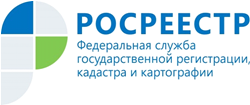 Управление Росреестра по Республике АдыгеяРосреестр будет выдавать выписки из ЕГРН об установленных в пользу отдельного лица ограничениях правС 1 января 2023 года будет введен новый вид выписки из Единого государственного реестра недвижимости (ЕГРН) – сведения об установленных в пользу отдельного лица ограничениях прав и (или) обременениях объекта недвижимости. Выписка позволит узнать, владеет ли тот или иной человек недвижимостью в ипотеке, аренде, ренте или сервитуте. Как пояснил статс-секретарь — заместителя руководителя Росреестра Алексей Бутовецкий, сейчас подобные сведения можно посмотреть только применительно к конкретному объекту.«С учетом потребности граждан и профессиональных участников рынка мы решили ввести отдельный вид выписки, из которой можно будет узнать обобщенную информацию об ограничениях прав и обременениях на все объекты недвижимости, установленных в пользу конкретного лица», — сказал он.Данная информация отнесена к сведениям ограниченного доступа, в связи с этим запросить такой вид выписки смогут только сами правообладатели и лица, определенные в статье 62 Федерального закона № 218-ФЗ «О государственной регистрации недвижимости».Кроме того, согласно проекту приказа, с 1 февраля 2022 года в общедоступную выписку из ЕГРН будут включаться сведения о признании многоквартирного дома аварийным и подлежащим сносу или реконструкции или о признании жилого помещения, в том числе жилого дома, непригодным для проживания.Материал подготовлен Управлением Росреестра по Республике Адыгея--------------------------------------Контакты для СМИ:Пресс-служба Управления Росреестра по Республике Адыгея (8772)56-02-4801_upr@rosreestr.ruwww.rosreestr.gov.ru385000, Майкоп, ул. Краснооктябрьская, д. 44